PENNYRILE FAITH RIDERSFALL/WINTER EVENTS – 2017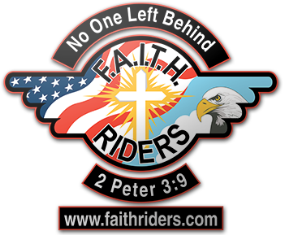 SEPTEMBER 16 – FELLOWSHIP RIDE – Jefferson Davis Memorial, Hopkinsville, KY SEPTEMBER 21 – MEETING/DINNER – ROCKHOUSE PIZZAOCTOBER 21 – FELLOWSHIP RIDE – RIDE DESTINATION TBD (will be posted on our Facebook page)NOVEMBER 16 – MEETING/DINNER – PLACE TBDDECEMBER 14 OR 21 – CHRISTMAS PARTY – PLACE TBD –WATCH FOR DETAILS(For more info, see our Facebook page or call Mark Odum at 812-899-0189)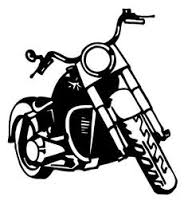 